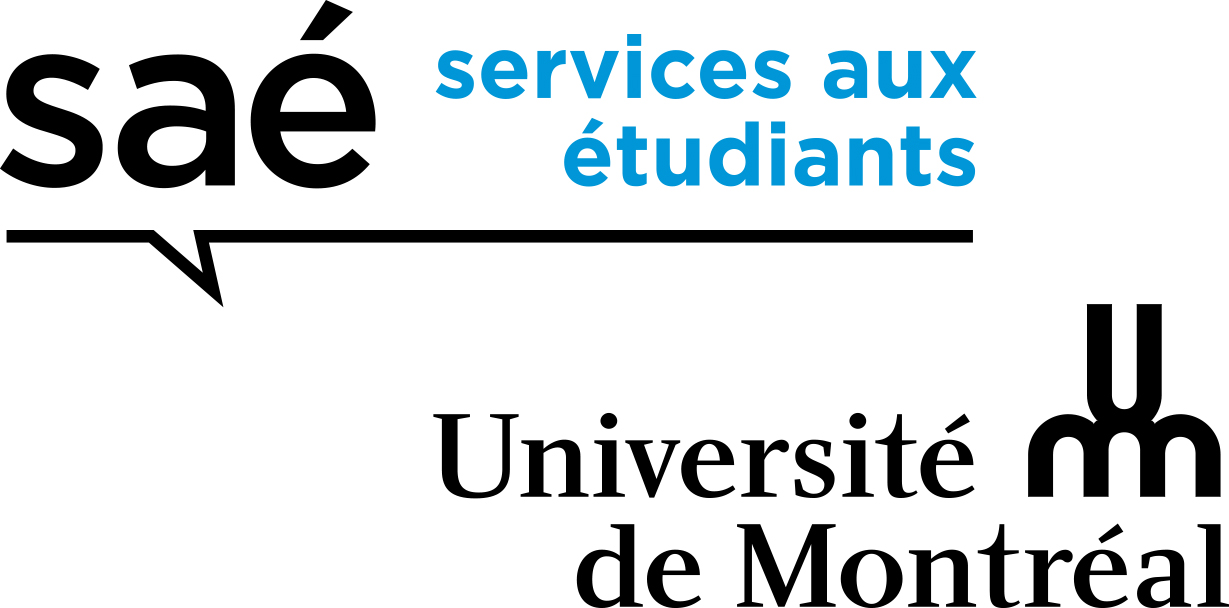 GUIDE DE RÉFLEXION POUR L’ÉLABORATION OU LA RÉÉDITION D’UNE ACTIVITÉOctobre 2016PRÉAMBULECe guide vise à vous offrir un outil de réflexion quant au questionnement de la mise sur pied ou la tenue d’une activité.  Par activité, nous entendons les ateliers, les kiosques, les événements, les webinaires, les expositions, et tout autre événement présent sur le calendrier.umontreal.caCe guide résulte de l’exercice fait préalablement en comité interservices (1er avril 2016).  Il résume ce qui a été noté lors de cet exercice.  Il se décline en trois étapes et nous espérons qu’il vous aidera dans la prise de décision.ÉTAPE 1 – CRÉATION OU RÉÉDITION D’UNE ACTIVITÉVoici les points dont vous devez tenir compte avant la création d’une activité.  L’objectif de cet exercice étant de vous assurer que vos idées répondent à un besoin réel d’une population cible et en évaluant les ressources nécessaires pour l’accomplir.Voici les critères auxquels répondre pour créer ou reconduire une activité :Quelles sont les conditions gagnantes pour faire de cette activité un succès ?  Les avons-nous ? L’étape 2 permet de visualiser ce cadre dans lequel nous travaillons tous vers le meilleur des succès.ÉTAPE 2 – RÉCAPITULATIF DES FACTEURS DE SUCCÈSVoici une liste de contrôle des éléments à considérer pour s’assurer du succès de l’activité à mettre sur pied :CRITÈRESQUESTIONS À SE POSERANALYSEANALYSEBESOIN DU PUBLIC CIBLEQuel est le besoin identifié qui nous incite à créer cette activité ?BESOIN DU PUBLIC CIBLESur quelles données nous sommes-nous basés pour déterminer qu’il y avait un besoin ? Demandes BESOIN DU PUBLIC CIBLESur quelles données nous sommes-nous basés pour déterminer qu’il y avait un besoin ? Sondages  BESOIN DU PUBLIC CIBLESur quelles données nous sommes-nous basés pour déterminer qu’il y avait un besoin ? Évaluations   BESOIN DU PUBLIC CIBLESur quelles données nous sommes-nous basés pour déterminer qu’il y avait un besoin ? Bouche à oreille  BESOIN DU PUBLIC CIBLESur quelles données nous sommes-nous basés pour déterminer qu’il y avait un besoin ? Son de cloche sur le terrain (doit être combiné à une source d’information)       BESOIN DU PUBLIC CIBLESur quelles données nous sommes-nous basés pour déterminer qu’il y avait un besoin ? Enquête externe BESOIN DU PUBLIC CIBLEÀ qui s’adresse l’activité ? Pourquoi ?BESOIN DU PUBLIC CIBLEQuels sont les objectifs d’apprentissage fixés pour répondre au besoin identifié ? (Étudiant : Qu’est-ce que j’ai besoin d’apprendre ?)CRITÈRESQUESTIONS À SE POSERANALYSEFORMATQuelle est la meilleure formule ? Le meilleur format ? (S’assurer de l’adéquation des moyens par rapport aux objectifs visés).Webinaire Webinaire FORMATQuelle est la meilleure formule ? Le meilleur format ? (S’assurer de l’adéquation des moyens par rapport aux objectifs visés).Kiosque Kiosque FORMATQuelle est la meilleure formule ? Le meilleur format ? (S’assurer de l’adéquation des moyens par rapport aux objectifs visés).Atelier Atelier FORMATQuelle est la meilleure formule ? Le meilleur format ? (S’assurer de l’adéquation des moyens par rapport aux objectifs visés).Conférence Conférence FORMATQuelle est la meilleure formule ? Le meilleur format ? (S’assurer de l’adéquation des moyens par rapport aux objectifs visés).Groupe de travail Groupe de travail TEMPS ET RESSOURCES MOBILISÉESEst-ce le bon moment pour élaborer, construire l’activité ? Est-ce une priorité ?TEMPS ET RESSOURCES MOBILISÉESAvons-nous les ressources, le temps et le budget ? Si oui, il y a lieu de préparer un budget, d’évaluer le temps et les ressources et de soumettre le dossier à votre supérieur.CONCURRENCE ET PARTENARIATExiste-t-il une ou des activités semblables sur le campus mises sur pied par des partenaires ?CONCURRENCE ET PARTENARIATDevrions-nous impliquer des partenaires ?CRITÈRESQUESTIONS À SE POSERANALYSEPERTINENCE ET VALEUR AJOUTÉEEst-ce que le contenu proposé est unique ? (L’étudiant ne peut pas avoir d’autres sources d’information ?) En d’autres termes, l’expertise des SAÉ est-elle distinctive d’autres partenaires ou sources d’information ?PERTINENCE ET VALEUR AJOUTÉEQuelles sont les nouvelles tendances dans notre domaine pour répondre aux besoins des étudiants ? (Mise à jour de l’activité si nécessaire)ÉVALUATIONAvons-nous un processus en place qui nous permette d’évaluer l’atteinte de l’objectif visé ? Quels sont les critères mesurables ?VISER DES BESOINS SPECIFIQUESLE MEILLEUR MOMENT (temps et heure) pour répondre au besoin de l’étudiantLE MEILLEUR ENDROIT pour répondre au besoin de l’étudiantLES BONNES PERSONNES pour l’activitéLA QUALITÉ DU PRÉSENTATEUR ET DE LA PRÉSENTATION (la présence, le dynamisme, la clarté) LE FORMAT choisiLA PROMOTION de l’activité (réseau + communication)VULGARISATION L’accessibilité de ce qui est présenté, afin de rendre le plus clair possibleFACILITÉ D’ACCÈS À L’INSCRIPTIONL’association à DES PARTENAIRES à des événements déjà en place (le cas échéant)LES COÛTS (frais d’inscription)L’ÉVALUATION de l’appréciation des participants